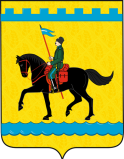 Контрольно-счетная палата муниципального образования Сакмарский район461420, Россия, Оренбургская область, Сакмарский район, с. Сакмара,ул. Советская, д. 25, каб. 401, e-mail: ksp@sk.orb.ru, Тел (35331) 22-1-9413.04.2020 г.ЗАКЛЮЧЕНИЕконтрольно-счетной палаты муниципального образования Сакмарский район  на внешнюю проверку годового отчета «Об исполнении бюджета администрации муниципального образования Светлый сельсовет Сакмарского района Оренбургской области за 2019 год»          Заключение Контрольно-счетной палаты муниципального образования Сакмарский район (далее - Контрольно-счетная палата) подготовлено в соответствии с требованиями Бюджетного Кодекса Российской Федерации (далее – БК РФ), инструкцией «О порядке составления и представления годовой, квартальной и месячной отчетности об исполнении бюджетов бюджетной системы Российской Федерации», утвержденной приказом Министерства финансов РФ от 28.12.2010 №191н (далее – Инструкция №191н), положением «О Контрольно-счетной палате муниципального образования Сакмарский район», утвержденным решением Совета депутатов муниципального образования Сакмарский район №287 от 14 июня 2019 года, соглашением о передаче Контрольно-счетной палате муниципального образования Сакмарский район полномочий Контрольно-счетного органа сельского поселения по осуществлению внешнего муниципального финансового контроля №12 от 23.12.2019 года, положением о бюджетном процессе в Светлом сельсовете, планом работы Контрольно-счетной палаты на 2020 год.          В соответствии с требованиями ст. 264 БК РФ, представленный отчет содержит в себе показатели, определяющие основные характеристики бюджета, а именно данные общего объема доходов, расходов, дефицита/профицита бюджета.           Ведение учета и отчетности по исполнению бюджета осуществляется главным бухгалтером – специалистом 1 категории администрации муниципального образования Светлый сельсовет Сакмарского района Оренбургской области (далее – Светлый сельсовет).    Бюджетная отчетность представлена 27.03.2020г. в соответствии с пунктом 4 Инструкции №191н в сброшюрованном виде с оглавлением, но без сопроводительного письма и без нумерации.           Бюджетная отчетность муниципального образования Светлый сельсовет по состоянию на 1 января 2020 года составлена нарастающим итогом с начала года в рублях с точностью до второго десятичного знака после запятой, что соответствует пункту 9 Инструкции №191н.          Бюджет Светлого сельсовета на 2019 год утвержден решением №26 от 26.12.2018г. «О бюджете муниципального образования Светлый сельсовет Сакмарского района Оренбургской области на 2019 год и плановый период 2020 и 2021 годов». Решениями Совета депутатов №36 от 06.02.2019г, №39 от 11.03.2019г., №44 от 10.04.2019г., №49 от 01.08.2019г., №54 от 15.11.2019г., №60 от 25.12.2019г. в бюджет были внесены изменения. Решения Совета депутатов №26, №36, №39, №44, №49, №54, №60 размещены на сайте администрации поселения.           Доходная часть бюджета по данным отчета об исполнении бюджета исполнена на 96,9 % к утвержденным годовым назначениям 14205,2 тыс. рублей, и составила 13770,0 тыс. рублей. Расходная часть бюджета района исполнена на 92,5% к утвержденным годовым назначениям 14869,5 тыс. рублей, и составила 13747,4 тыс. рублей. Профицит бюджета составил 22,6 тыс. рублей, при утвержденном дефиците  664,3 тыс. рублей.ДОХОДЫ         Отклонения исполнения доходов бюджета от утвержденных назначений в разрезе собственных доходов и безвозмездных поступлений за 2018-2019 годы содержатся в таблице:    В структуре доходов бюджета за 2019 год доля поступлений налоговых и неналоговых доходов составляет 26,1%, безвозмездных поступлений 73,9%.         Отклонения исполнения доходов бюджета по налоговым и неналоговым доходам от утвержденных назначений в разрезе статей доходов за 2018-2019 годы содержатся в таблице:Основным бюджетообразующим  доходным источником в 2019 году был налог на доходы  физических лиц (далее - НДФЛ) с удельным весом 33,9%, и налоги на товары (работы, услуги) с удельным весом 33,8%. Фактические поступления НДФЛ в бюджет составили 1220,2 тыс. рублей или 95,6% от уровня утвержденного плана на 2019 год.         Налоги на товары (работы, услуги) проще говоря, акцизы поступили в бюджет в размере 1215,6 тыс. рублей, план исполнен на 111,7%.         Годовой план по налогам на совокупный доход (единый сельскохозяйственный налог) исполнен на 100%  (334,4 тыс. рублей).         По налогу на имущество и земельному налогу план не выполнен, по налогу на имущество план выполнен на 82,8% или на 113,0 тыс. рублей, земельный налог план выполнен на 53,7% (569,5 тыс. рублей).         Государственная пошлина за совершение нотариальных действий выполнена на 80% (14,4 тыс.рублей).         Доходы от использования имущества, находящегося в государственной и муниципальной собственности выполнены на 149,5% (31,7 тыс. рублей).	Штрафы, санкции, возмещение ущерба запланированы в объёме 99,4 тыс. рублей исполнение составило 100%.         Безвозмездные поступления от других бюджетов бюджетной системы РФ (дотации, субвенции, иные межбюджетные трансферты), представлены в таблице:       Безвозмездные поступления от других бюджетов бюджетной системы РФ в виде дотаций, субвенций и иных межбюджетных трансфертов исполнены на 100%. РАСХОДЫ         Бюджет по расходам за 2019 г. утвержден в объеме 14869,5 тыс.рублей, исполнен на 13747,4 тыс.рублей, т.е. 92,5%  к утвержденному плану.    Общая характеристика расходов по разделам функциональной классификации за 2018-2019 годы  приведена в таблице:          Наибольшую долю в общей сумме расходов, составляют расходы на общегосударственные вопросы 31,5%, жилищно-коммунальное хозяйство 26,2%.  Наименьшую долю в структуре расходов до 3,7% составляют: национальная оборона; национальная безопасность и правоохранительная деятельность; социальная политика; физическая культура и спорт.           В разрезе разделов функциональной классификации расходы бюджета  составили  по:          1) разделу «Общегосударственные вопросы» - 4326,7 тыс. рублей, исполнение составило 98,1%  от плановых назначений, в том числе:     - по подразделу «Функционирование высшего должностного лица   субъекта Российской Федерации и муниципального образования» - 680,9 тыс. рублей, исполнение составило 100% к годовому плану;    - по подразделу «Функционирование Правительства РФ, высших исполнительных органов государственной власти субъектов РФ, местных администраций» - 3600,7 тыс. рублей, исполнение составило 97,8% к годовому плану;    - по подразделу «Обеспечение деятельности финансовых, налоговых и таможенных органов и органов финансового надзора» - 42,0 тыс.рублей, исполнение составило 100,0%  от уровня годового плана;    - по подразделу «Другие общегосударственные вопросы» было запланировано 3,1 тыс.рублей, исполнение составило 88,6% к годовому плану;    - резервный фонд был запланирован в сумме 100 тыс.рублей, но в течение года изменен на 0,0 тыс.рублей (Решение Совета депутатов №60 от 25.12.2019г.), расходы из резервного фонда не производились;	2) разделу «Национальная оборона» расходы составили 224,8 тыс. рублей, исполнение составило 100% от уровня годового плана;      3) Расходы по разделу «Национальная безопасность и правоохранительная деятельность» составили 516,4 тыс. рублей, исполнение составило 97 % от  уровня годового плана;          4) Расходы  по разделу «Национальная экономика» произведены на сумму  2277,2 тыс. рублей, исполнение составило  84,9 % плана года, в том числе:         - по подразделу «Дорожное хозяйство (дорожные фонды)» - 2146,2 тыс. рублей, исполнение составило 84,2% от  уровня годового  плана;	- по подразделу «Другие вопросы в области национальной экономики» (градостроительная деятельность) – 131,0 тыс. рублей, исполнение составило 100 % от годового плана;         5) Расходы бюджета по разделу «Жилищно-коммунальное хозяйство» составили 3599,1 тыс. рублей, исполнение составило 87,1% к  уровню годового плана,  из них:- по подразделу «Коммунальное хозяйство»   в сумме  2769,9 тыс. рублей, исполнение составило 83,9% к  уровню годового плана;- по подразделу «Благоустройство» в сумме 829,2 тыс. рублей, исполнение составило 100% к  уровню годового плана;         6) По разделу «Культура, кинематография» расходы  из бюджета произведены на сумму 2622,2 тыс. рублей, исполнение составило 96,8%  к уровню годового плана, из них:- по подразделу «Мероприятия в сфере культуры» в сумме 1200,0 тыс. рублей, исполнение составило 93,2%  от уровня  годового плана;- по подразделу «Иные межбюджетные трансферты муниципального района на осуществление полномочий поселений в сфере культуры» в сумме 1422,2 тыс. рублей, исполнение составило 100,0%  от годовых плановых назначений;7) Расходы бюджета  по разделу «Социальная политика» произведены на  сумму 96,4 тыс. рублей, исполнение составило 100 % от уровня  годового плана;8) Расходы бюджета  по разделу «Физическая культура и спорт» произведены на  сумму 84,6 тыс. рублей, исполнение составило 100% от уровня  годового плана.Показатели отчета об исполнении бюджета ф.0503117 соответствуют аналогичным показателям ф.0503123 (отчет о движении денежных средств); ф.0503124 (отчет о кассовом поступлении и выбытии); ф.0503140 (баланс по поступлениям и выбытиям бюджетных средств).             Баланс исполнения бюджета (ф.0503120) содержит данные о нефинансовых и финансовых активах, обязательствах муниципальных образований на первый и последний день отчетного периода по счетам плана счетов бюджетного учета. Показатели данной формы соответствуют аналогичным показателям ф.0503168 (сведения о движении нефинансовых активов); ф.0503169 (сведения о кредиторской и дебиторской задолженности).         Отчет о кассовом поступлении и выбытии бюджетных средств (ф.0503124) отражает показатели по кассовому исполнению доходов и расходов по бюджетной деятельности и содержит годовые объемы утвержденных бюджетных назначений по доходам, расходам и источникам финансирования бюджета (данные соответствуют ф.0503117, ф.0503123).         Баланс по поступлениям и выбытиям бюджетных средств (ф.0503140) отражает показатели по поступлениям и выбытиям денежных средств в разрезе бюджетной деятельности - данные соответствуют ф.0503117.             Пояснительная записка (ф.0503160) содержит информацию, оказавшую существенное влияние и характеризующую организационную структуру субъекта бюджетной отчетности за отчетный период, анализ исполнения бюджета и бюджетной отчетности, а также сведения о результатах  использования бюджетных ассигнований, бюджетных средств в отчетном  финансовом году. 	           При проведении проверки годового отчета выявлено следующее:	1) В нарушение п. 152 Инструкции № 191н в составе пояснительной записки допущены следующие ошибки и неточности:           - в разделе 1 по сведениям о наличии государственных (муниципальных) унитарных и казенных предприятий и изменениях в их количестве, произошедших за отчетный период необходимо отразить наименование ликвидируемой организации МУП ЖКХ «Светлый» МО Светлый сельсовет Сакмарского района Оренбургской области с указанием даты 28.01.2019г.; 	- в разделе 3 исправить «дефицит бюджета в 2019 году составил 664263,5 рублей», на «профицит бюджета составил 22637,53 рублей» (ф.0503117). В соответствии с ст.6 Бюджетного кодекса РФ бюджет Светлого сельсовета не может быть консолидированным. Таблицу №3 необходимо дополнить текстовыми статьями бюджета из Решения;          - в разделе 5 не указано, какие таблицы не заполняются в связи с вступлением в силу изменений к составлению годовой отчетности. Таблицы без значений не нужно прикладывать к пояснительной записке. Таблицы №5 и №7 отменены (Приказ Минфина России от 31.01.2020 № 13н), но информация, содержащаяся в таблицах, должна быть отражена в пояснительной записке. Перечень форм отчетности, не включенных в состав бюджетной отчетности за отчетный период ввиду отсутствия числовых значений показателей должен быть в разделе 5, а не в 4 разделе;          2) В сведениях по дебиторской и кредиторской задолженности учреждения (ф.0503169) при наличии задолженности на конец отчетного периода Раздел 2. «Сведения о просроченной задолженности» должен быть заполнен;          3) Сведения об изменениях бюджетной росписи главного распорядителя бюджетных средств (ф.0503163) за 2019 год не формируются, не предоставляются, но в 3 разделе пояснительной записки данные отражаются (Приказ Минфина России от 31.01.2020 № 13н);          4) Бюджетная отчетность представлена без сопроводительного письма и без нумерации;          5) В нарушение п. 6 Инструкции №191н ф.0503140, 0503164, 0503171, 0503178, 0503296 представлены без подписи руководителя;          6) При сверке значений утвержденных бюджетных назначений ф.0503117 с Решением Совета депутатов №60 от 25.12.2019г. выявлено расхождение значений в ф.0503117 «доходы от использования имущества, находящегося в государственной и муниципальной собственности» составляют 21,18 тыс.рублей, «налоговые и неналоговые доходы» 4033,37 тыс.рублей, «дотации» 9902,50 тыс.рублей, а в Решении Совета депутатов 21,2 тыс.рублей, 4033,34 тыс.рублей, 10127,3 тыс.рублей соответственно.Предложение          1. Не допускать образования дебиторской и кредиторской задолженности, своевременно принимать меры к её снижению.         2. В связи с низким исполнением бюджета в 2019 году по налогу на имущество и земельному налогу, в 2020 году принять меры к выполнению плана (проводить комиссии и рейды).         3. В пояснительной записке к годовому отчету указать дату прекращения (30.07.2019 г.) деятельности ООО «Межмуниципальная управляющая компания».ВЫВОДЫ         1. Отчет представлен в Контрольно-счетную палату  для проведения внешней проверки, проверки отчета об исполнении бюджета сельского поселения за 2019 год и подготовки заключения в установленные сроки.         2. Отчетность об исполнении бюджета за 2019 год не содержит искажений и в целом достоверна.          3. При контрольном соотношении показателей форм представленной годовой отчетности за 2019 год расхождений и нарушений не обнаружено.          4. Существенных фактов, способных негативно повлиять на достоверность бюджетной отчетности, не установлено.         5. Контрольно-счетная палата  предлагает Совету депутатов утвердить отчет «Об исполнении бюджета за 2019 год» после устранения замечаний.  ДоходыУтверждено, тыс.руб.Утверждено, тыс.руб.Исполнено, тыс.руб.Исполнено, тыс.руб.Неисполненные назначения, тыс.руб.Неисполненные назначения, тыс.руб.Исполнение, %Исполнение, %Доля, %Доля, %  Доходы2018201920182019201820192018201920182019Налоговые и неналоговые 4013,04033,43787,93598,2225,1435,294,489,220,626,1Безвозмездные поступления14557,410171,814557,410171,80,00,0100,010079,473,9ВСЕГО18570,414205,218345,313770,0225,1435,298,896,9100,0100,0ДоходыУтверждено, тыс.руб.Утверждено, тыс.руб.Исполнено, тыс.руб.Исполнено, тыс.руб.Отклонение, тыс.руб.Отклонение, тыс.руб.Исполнение, %Исполнение, %Доля, %Доля, %Доходы2018201920182019201820192018201920182019НДФЛ1007,71276,41167,71220,2-16056,2115,995,630,833,9Налоги на товары (работы, услуги)999,01087,91048,21215,6-49,2-127,7104,9111,727,733,8Налог на совокупный доход (ЕСХН)185,7334,4186,5334,4-0,80,0100,4100,04,99,3Налог на имущество146,6136,4136,0113,010,623,492,882,83,63,1Земельный налог1656,01059,71162,3569,5493,7490,270,253,730,715,8Государственная пошлина за совершение нотариальных действий18,018,018,314,4-0,33,6101,780,00,50,4Доходы от использования имущества, находящегося в государственной и муниципальной собственности0,021,269,631,7-69,6-10,5-149,51,80,9Прочие неналоговые доходы0,0-0,70,7--Штрафы, санкции, возмещение ущерба99,499,40,0100,02,8ВСЕГО4013,04033,43787,93598,2225,1435,294,489,2100,0100,0ДоходыУтверждено, тыс.руб.Утверждено, тыс.руб.Исполнено, тыс.руб.Исполнено, тыс.руб.Отклонение, тыс.руб.Отклонение, тыс.руб.Исполнение, %Исполнение, %Доля, %Доля, %Доходы2018201920182019201820192018201920182019Дотации 10786,09902,510786,09902,50,00,0100,0100,074,197,4Субвенции206,6224,8206,6224,80,00,0100,0100,01,42,2Иные межбюджетные трансферты3564,844,53564,844,50,00,0100,0100,024,50,4ВСЕГО14557,410171,814557,410171,80,00,0100,0100,0100,0100,0РасходыУтверждено, тыс.руб.Утверждено, тыс.руб.Исполнено, тыс.руб.Исполнено, тыс.руб.Отклонение, тыс.руб.Отклонение, тыс.руб.Исполнение, %Исполнение, %Доля, %Доля, %Расходы2018201920182019201820192018201920182019Общегосударственные вопросы 6094,44409,25895,84326,7198,682,596,798,132,231,5Национальная оборона 206,6224,8206,6224,80,00,0100,0100,01,11,6Национальная безопасность и правоохранительная деятельность 720,8532,5698,1516,422,716,196,997,03,83,7Национальная экономика2883,32680,72485,52277,2397,8403,586,284,913,516,6Жилищно-коммунальное хозяйство 41584131,33994,13599,1163,9532,296,187,121,826,2Культура, кинематография 2650,92710,02545,32622,2105,687,896,096,813,919,1Социальная политика241796,4241796,40,00,0100,0100,013,20,7Физическая культура и спорт 93,584,692,784,60,80,099,1100,00,50,6Итого:19224,514869,518335,113747,4889,41122,195,492,5100,0100,0Председатель Контрольно-счетной палаты муниципального образования Сакмарский район___________А.В.ЧеботареваИнспектор Контрольно-счетной палаты___________Г.А.Пегова